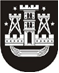 KLAIPĖDOS MIESTO SAVIVALDYBĖS TARYBASPRENDIMASDĖL KLAIPĖDOS MIESTO SAVIVALDYBĖS TARYBOS 2014 M. BALANDŽIO 30 D. SPRENDIMO NR. T2-81 „DĖL IŠMOKOS DYDŽIO SENIŪNAIČIAMS NUSTATYMO IR IŠMOKŲ SENIŪNAIČIAMS SU JŲ, KAIP SENIŪNAIČIŲ, VEIKLA SUSIJUSIOMS IŠLAIDOMS APMOKĖTI MOKĖJIMO IR ATSISKAITYMO TVARKOS APRAŠO PATVIRTINIMO“ PAKEITIMO2015 m. balandžio 14 d. Nr. T2-67KlaipėdaVadovaudamasi Lietuvos Respublikos vietos savivaldos įstatymo 18 straipsnio 1 dalimi, Klaipėdos miesto savivaldybės taryba nusprendžia:1. Pakeisti Klaipėdos miesto savivaldybės tarybos 2014 m. balandžio 30 d. sprendimo Nr. T2-81 „Dėl išmokos dydžio seniūnaičiams nustatymo ir Išmokų seniūnaičiams su jų, kaip seniūnaičių, veikla susijusioms išlaidoms apmokėti mokėjimo ir atsiskaitymo tvarkos aprašo patvirtinimo“ 1 punktą ir jį išdėstyti taip:„1. Nustatyti seniūnaičiams su jų, kaip seniūnaičių, veikla susijusioms išlaidoms apmokėti skiriamos išmokos dydį – 15,00 Eur per mėnesį.“2. Nustatyti, kad šis sprendimas įsigalioja 2016 m. sausio 1 d.3. Skelbti šį sprendimą Teisės aktų registre ir Klaipėdos miesto savivaldybės interneto svetainėje.Savivaldybės meras                                                                             Vytautas Grubliauskas